Rental Information:Summary of Rental Conditions:Access begins 15 minutes prior to booking and 15 minutes after booking Users shall not be on fields or diamonds in inclement weather and agree to follow posted signage.All rentals must be paid at least 48 hours prior to event start or rental is subject to cancellation. If the field is not available, the initial fee will be refunded.Park By-Law: The Municipal District of St. Stephen’s by-law regarding usage of our recreational areas is enforced by our municipal RCMP service.  Any person violating any provision of the by-law is guilty of an offense.  This by-law prohibits loitering or remaining in the parks between sunset and one hour before sunrise.  This by-law prohibits the tampering and destruction of any and all public property.  This by-law prohibits the use of motor vehicles and bicycles from all areas not designated for such usage.  This by-law prohibits littering. Those individuals violating these by-laws may be subject to fines and/or prosecution.Failure to comply with the rules and regulations of the Municipal District of St. Stephen will result in removal from the fields, diamonds and parks, with no refund.I understand the terms and conditions: ____________________________________								Signature22 Budd Ave, St. Stephen, NB, E3L 1E9| (506) 467-3030 x126events@chocolatetown.ca | www.town.ststephen.nb.ca Updated: March  2023Credit Card Authorization/Payment Information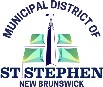 I, the undersigned cardholder, authorize the merchant “Municipal District of St. Stephen” to charge my credit card for purchases related to reservation. I agree that my information may be saved by the merchant for future payments and understand that this can be revoked at any time with request. I understand that my card will be charged 48 hours prior to the event date and if a cancellation is not placed, in writing, prior to 48 hours I will be charged as per the Cancellation Policy, which I have read and understand. I, the undersigned understand that in case of a payment being declined, the rental will be cancelled.Card Holder’s Signature:    Date:                I declare that I have read, understood & agree to the contents of this rental application in its entirely:22 Budd Ave, St. Stephen, NB, E3L 1E9| (506) 467-3030 x126events@chocolatetown.ca | www.town.ststephen.nb.ca Updated: January 2023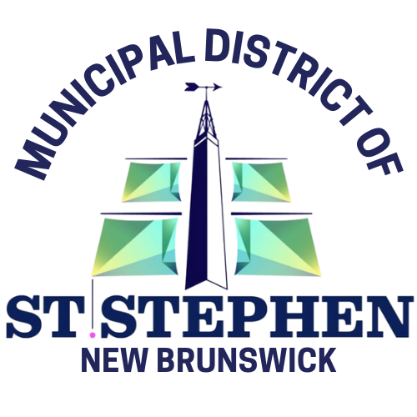 Rotary Diamond & Field and all Parks: Rental RequestRequests are not considered confirmed until you receive a booking number from our agents, Monday-Friday 9am-4pm (excluding holidays).Reservations cancelled with less than 48 hours notice are subject to full charge.Please allow up to 2 business days for a reply. Please email requests to events@chocolatetown.caRotary Diamond & Field and all Parks: Rental RequestRequests are not considered confirmed until you receive a booking number from our agents, Monday-Friday 9am-4pm (excluding holidays).Reservations cancelled with less than 48 hours notice are subject to full charge.Please allow up to 2 business days for a reply. Please email requests to events@chocolatetown.caRotary Diamond & Field and all Parks: Rental RequestRequests are not considered confirmed until you receive a booking number from our agents, Monday-Friday 9am-4pm (excluding holidays).Reservations cancelled with less than 48 hours notice are subject to full charge.Please allow up to 2 business days for a reply. Please email requests to events@chocolatetown.caRotary Diamond & Field and all Parks: Rental RequestRequests are not considered confirmed until you receive a booking number from our agents, Monday-Friday 9am-4pm (excluding holidays).Reservations cancelled with less than 48 hours notice are subject to full charge.Please allow up to 2 business days for a reply. Please email requests to events@chocolatetown.caRotary Diamond & Field and all Parks: Rental RequestRequests are not considered confirmed until you receive a booking number from our agents, Monday-Friday 9am-4pm (excluding holidays).Reservations cancelled with less than 48 hours notice are subject to full charge.Please allow up to 2 business days for a reply. Please email requests to events@chocolatetown.caRotary Diamond & Field and all Parks: Rental RequestRequests are not considered confirmed until you receive a booking number from our agents, Monday-Friday 9am-4pm (excluding holidays).Reservations cancelled with less than 48 hours notice are subject to full charge.Please allow up to 2 business days for a reply. Please email requests to events@chocolatetown.caRenter Name /Organization:Renter Name /Organization:Renter Name /Organization:Renter Name /Organization:Renter Name /Organization:Renter Name /Organization:Renter Name /Organization:Renter Name /Organization:Renter Name /Organization:Mailing Address:Mailing Address:Mailing Address:Mailing Address:Mailing Address:Mailing Address:Mailing Address:Mailing Address:Mailing Address:Primary Contact Name:Primary Contact Name:Primary Contact Name:Phone:E-mail:E-mail:E-mail:E-mail:E-mail:Field/Park/Diamond/Wharf Requested:Date & Time of Use:Total Hours of Use:Activity Planned:Rental Start Time:Rental Finish Time:Amount Due (if applicable):Booking number:Card Type:   □ Visa Credit       □ Mastercard Credit       □ Other:             Card Type:   □ Visa Credit       □ Mastercard Credit       □ Other:             Card Type:   □ Visa Credit       □ Mastercard Credit       □ Other:             Card         Holder        Full        Name:                                         Card         Holder        Full        Name:                                         Card         Holder        Full        Name:                                         Credit           Card            Number:                                              Credit           Card            Number:                                              Credit           Card            Number:                                              Expiration    Date:          Postal    Code:            CVV/CVC:                  